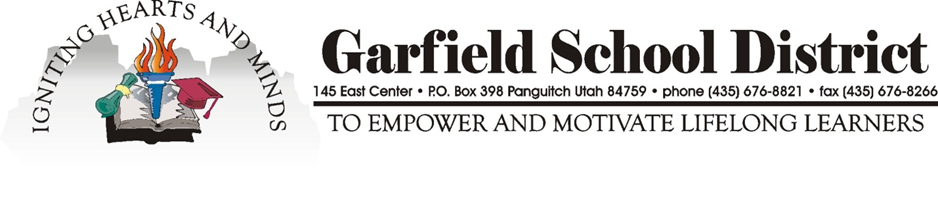 SOCIAL STUDIES TEACHER AT ESCALANTE HIGHPOSITION ANNOUNCMENT:	Garfield County School District is hiring a full-time secondary Social Studies teacher for Escalante High School.   SALARY:  	Beginning Step and Lane according to the 2019-2020 Garfield County School District Certified Salary Schedule, 183-day contract, full-time position.  Salary negotiable based on skill, education, and experience.  Insurance package provided.   QUALIFICATIONS:  	The successful candidate must have or be capable of obtaining a Utah teaching license & needed endorsements within the time frame set by the board of education. All applicants must be fingerprinted and satisfactorily pass an employment background check.APPLICATION:  	Interested individuals should submit a Garfield County School District Certified application, resume, three current letters of recommendation, and a transcript.  Please direct questions to Principal Peter Baksis (435-826-1412) and application packets to:  Escalante High SchoolPO Box 228800 East Highway 12Escalante, UT 84726Online applications are available at: www.garfk12.orgApplications will be screened and the most qualified candidates will be granted interviews.DEADLINE:  			Open Until FilledGarfield County School District is an Equal Opportunity Employer.Garfield County School District reserves the right to accept or reject any or all applications